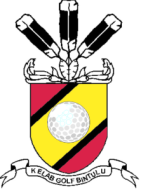 NOTICE TO ALL GOLFERS WHO WILL BE PARTICIPATING IN THE SARAWAK AMATEUR OPEN 2013 AND SARAWAK LADIES AMATEUR OPEN 2013 ON 26 TO 28 APRIL 2013                      AT SIBU GOLF CLUBGOLFERS WHO WISH TO STAY AT                                                                       TANAHMAS HOTEL, SIBU (084-333188)                                                                         CAN MAKE YOUR RESERVATION THROUGH                                                          SIBU GOLF CLUB (084-228119)HOTEL SPECIAL RATESUPERIOR ROOM SINGLE – RM150.00 NETT (WITH B/FAST)SUPERIOR ROOM DOUBLE – RM 160.00 NETT (WITH B/FAST)THANK YOU.KELAB GOLF BINTULU17 APRIL 2013